Инновации – наш путь к успеху!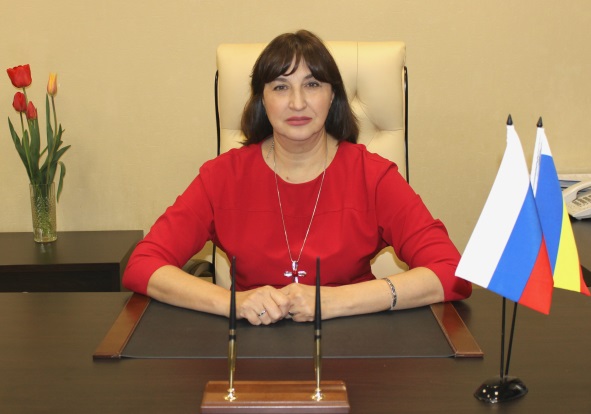 МБУ «Центр социального обслуживания населения Пролетарского района города Ростова-на-Дону» – инновационная площадка, где сегодня с успехом применяются современные передовые социальные технологии.                  Мы понимаем, что только инновации для пожилых людей и социальных работников – наш общий путь к успеху, и поэтому обозначили для себя проблему – социальное долголетие. Реализации этой проблемы посвящены все  инновационные  проекты  учреждения.Социальный театр, созданный в Центре, стал тем притягательным местом, где у получателей социальных услуг улучшается настроение, повышается тяга к жизни, раскрывается творческий потенциал в довольно зрелом  возрасте!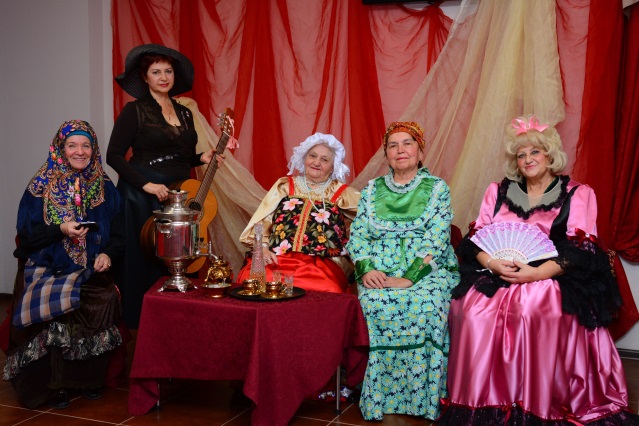 Актуальность проекта подкреплена победами в областном и южнороссийском  конкурсах социальных проектов «Воля и великодушие» и  признанием «Театра на ладони» лучшим социокультурным проектом  2017,  2018 годов. Не менее значимым инновационным проектом для Центра стал волонтёрский проект «Серебряная гвардия». Наши добровольцы старшего возраста чувствуют в себе большой потенциал, занимают активную гражданскую позицию, берутся за любые возможности, позволяющие проявлять инициативу. 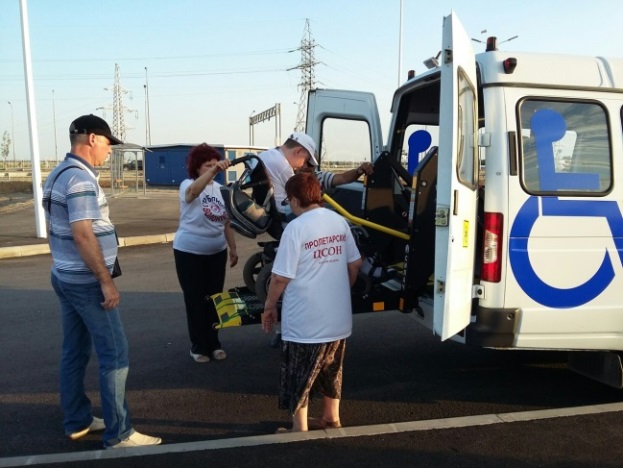 В 2018 году гвардейцы приняли  участие в чемпионате мира по футболу - 2018, где совместно с «Социальным такси» осуществляли доставку маломобильных граждан к стадиону «Ростов-арена», где  встречали и провожали гостей нашего города, указывали путь к объектам инфраструктуры стадиона.                                                                                                                                  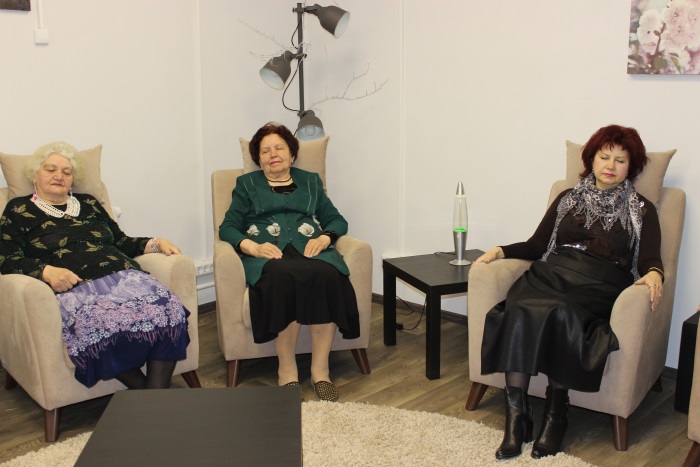 Мы понимаем, что социальное долголетие - это, прежде всего, здоровое долголетие. Именно поэтому в нашем учреждении создана комната психологической разгрузки, где для пожилых людей и сотрудников центра проводятся индивидуальные занятия и групповые тренинги с использованием современных методов релаксации: ароматерапии, музыкотерапии,  цветотерапии,  изотерапии и др.  Мы считаем, что в старшем возрасте активный здоровый образ жизни важнее, чем когда-либо, поэтому руководством центра было принято решение оборудовать для получателей социальных услуг тренажерный зал, где во время занятий с пожилыми людьми будет использован метод фитнес-реабилитации. В нашем центре никогда не скучно. О нас знают, к нам приходят, нас зовут и всегда с нетерпением ждут. 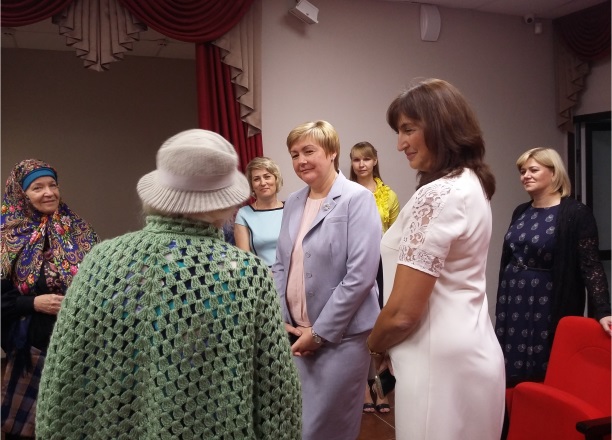 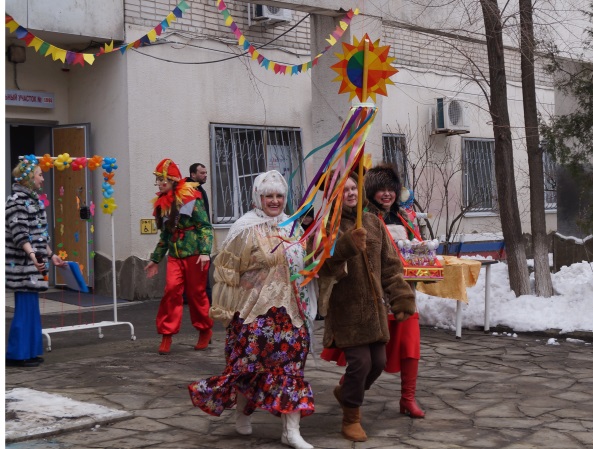 Ежегодно в рамках «Университета третьего возраста» в учреждении проходят сотни различных мероприятий. Здесь поют, танцуют, примеряют на себя новые образы,  перевоплощаются, создают что-то новое.Традиционно в центре проходят праздники для сотрудников и получателей социальных услуг: Международный женский день, Масленица, День социального работника, Новый год.  Специалисты Центра проводят различные мероприятия и для детей сотрудников центра. детьми. Между центром и организациями здравоохранения, образовательными учреждениями, учреждениями культуры, церковью и др. развито социальное партнерство, благодаря которому наш центр может использовать в своей деятельности новые ресурсы для реализации инновационных социальных проектов. 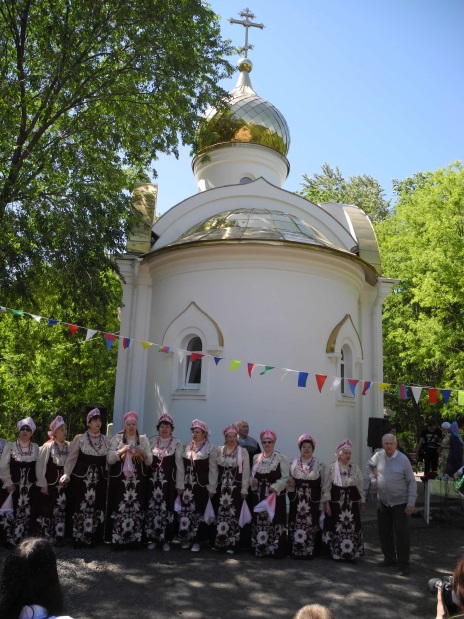 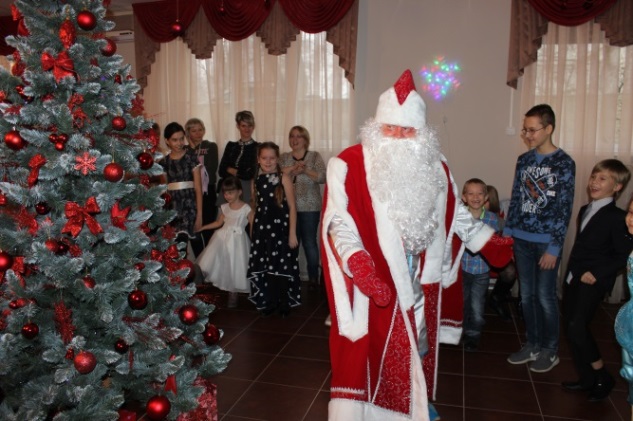 Два года подряд учреждение было отмечено благодарственными письмами Министерства труда Ростовской области за развитие новых форм работы с пожилыми гражданами и участие в социально-значимых мероприятиях. Центр имеет два благодарственных письма от депутатов Городской Думы за активную гражданскую деятельность, множество грамот и наград за развитие и инновации. 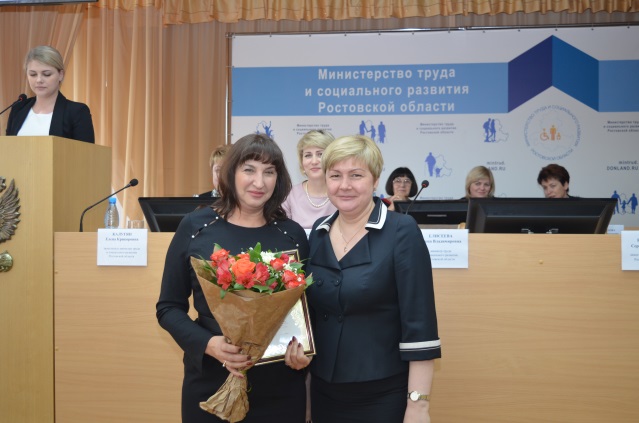 Творить добро, заботиться о других, делать их жизнь лучше – это предназначение всех людей, посвятивших себя социальной сфере.               И мы, специалисты МБУ «Центр социального обслуживания населения Пролетарского района города Ростова-на-Дону»,  используем все возможности, чтобы достойно выполнять свою профессиональную задачу. Директор МБУ «ЦСОН Пролетарского района города Ростова-на-Дону» Елена Ивановна Оганесова 